			Solicitud de nombramiento de jurado y prórroga para realizar exámenes de grado 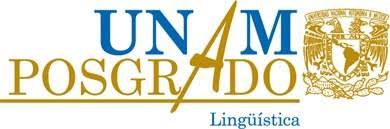 Comité Académico del Programa de Maestría y Doctorado en LingüísticaP r e s e n t eEstimados miembros del Comité:Por este medio solicito a ustedes se nombre al jurado para el examen de grado en el que defenderé mi trabajo terminal para titulación________________________________________________________						título del trabajo_________________________________________________________________________________, realizado bajo la dirección de _________________________________________________________					nombre del tutor o de los cotutores_________________________________________________________________________________, el cual presentaré en la modalidad de TESISENSAYO CRÍTICOARTÍCULO					(marcar la opción que corresponda)Para conformar este jurado, propongo a los siguientes integrantes:1.		2.	3.4.5.Anexo a esta solicitud el curriculum vitae de los miembros del jurado propuestos que son externos al programa. También solicito que se autorice una prórroga para la realización de los trámites de obtención de grado. En espera de su amable respuesta, les envío un cordial saludo.A t e n t a m e n t e,Cd .Universitaria,                de                                 de_____________________________________		________________________________               Nombre y firma del alumno					         vo.bo. del tutorMaestría en Lingüística Aplicada		número de cuenta __________________Maestría en Lingüística Hispánica		generación ______________________resolución del comité académicoaceptarrechazar __________________________________________________________(motivo)                                                                                                                                                                         fecha          /             /  OBSERVACIONES